Приложение №   Диагностика детей дошкольного возраста по выявлению уровня знаний о родном городе 1 – 3   Низкий     уровень  2 – 27 Средний   уровень  3 – 20 Высокий  уровень:ИТОГИ диагностики детей на Диагностика детей старшей группы показала, что дети имеют средний уровень знаний о родном городе.3% имеют низкий уровень знаний родного города40% высокий уровень54 % имею средний уровень знанийЗадание 1. «Родной город» Цель: название своего города, Методы: Беседа, игра, запись ответов детей. Ход проведения: Беседа с детьми. Воспитатель предлагает посмотреть на фотографию. Оценка результатов. Высокий уровень (3 балла) Ребенок без особого труда узнает и называет город Средний уровень (2 балла) Ребенок не уверенно называет город Низкий уровень (1 балл) Ребенок не знает названия города Задание 2. «Домашний адрес» Цель: знание домашнего адреса (в старших группах адрес детского сада) Методы: Беседа, запись ответов детей. Ход проведения: Беседа с детьми. Воспитатель предлагает ответить на вопрос «Назови свой адрес» (А знаешь ли ты адрес детского сада) Оценка результатов: Высокий уровень (3 балла) Ребенок без особого труда называет домашний адрес (и адрес детского сада)Средний уровень (2 балла) Ребенок не уверенно называет адрес, путается. Низкий уровень (1 балл) Ребенок не знает домашний адрес (адрес детского сада)Задание 3. «Достопримечательности» Цель: умение узнавать достопримечательности родного города Методы: Беседа, показ фотографий, запись ответов детей. Ход проведения: Беседа с детьми, рассматривание фото. Оценка результатов: Высокий уровень (3 балла) Ребенок узнает и называет достопримечательности, связанные с детским отдыхом Средний уровень (2 балла) Ребенок узнает, но не всегда может назвать достопримечательность. Низкий уровень (1 балл) Ребенок не узнает и не называет достопримечательностьЗадание 4. «Транспорт города» Цель: умение называть городской транспорт Методы: Беседа, показ иллюстраций, запись ответов детей. Ход проведения: Беседа с детьми. Рассматривание иллюстраций, запись ответов детей. Оценка результатов: Высокий уровень (3 балла) Ребенок называет транспорт нашего города Средний уровень (2 балла) Ребенок называет не весь транспорт Низкий уровень (1 балл) Ребенок не знает названия городского транспортаЗадание 5. «Моя семья» Цель: умение называть свою фамилию, имена родителей, родственников, знает родственные связи, увлечения своей семьи. Методы: Беседа, запись ответов детей. Ход проведения: Беседа с детьми. Запись ответов детей. Оценка результатов: Высокий уровень (3 балла) Ребенок называет фамилию, имена всех родственников, родственные связи, увлечения Средний уровень (2 балла) Ребенок называет не всех родственников, путается в связях. Низкий уровень (1 балл) Ребенок не знает фамилию, родственниковПриложение №    Диагностика детей дошкольного возраста по выявлению уровня знанийо родном городе0   низкий уровень12 средней уровень38 высокий уровеньИтоги анкетирование наПоказало что 76% высокий уровень24% средней уровень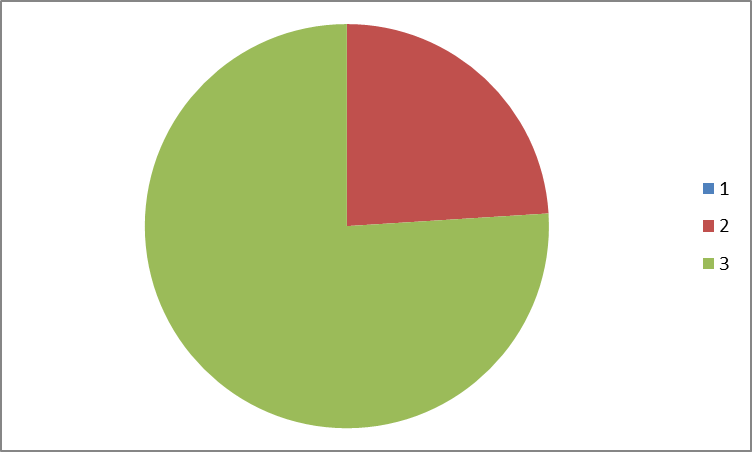 Фи1.Роднойгород2.Умение называть домашний адрес, адрес детского сада.3.Умение узнавать и называть достопримечательности города по фотографиям и без них.4.Умение назвать профессии родителей, жителей города.5.Умение называть свою фамилию, имена родителей, родственников1.София М.332232.Диана С.321123.Ксения Ч.333334.Алиса П.322225.Андрей Л.332226.Денис222227. Семен 321228. Ваня К.322229.Настя И.3333210.ДавидУ.33222Фи1.Роднойгород2.Умение называть домашний адрес, адрес детского сада.3.Умение узнавать и называть достопримечательности города по фотографиям и без них.4.Умение назвать профессии родителей, жителей города.5.Умение называть свою фамилию, имена родителей, родственников1.София М.333232.Диана С.333223.Ксения Ч.333334.Алиса П.333335.Андрей Л.332336.Денис223227. Семен 322228. Ваня К.333339.Настя И.3333310.ДавидУ.33333